Долгосрочный план по учебному предмету «Алгебра» для 7-8 классов уровня основного среднего образования (всего 68 часов, 2 часа в неделю)7 класс8классДолгосрочный план по учебному предмету «Алгебра» для 7-8 классов уровня основного среднего образования (всего 136 часов, 4 часа в неделю)7 класс8 классРаздел долгосрочного планаСодержание раздела долгосрочного планаЦели обучения1 четверть1 четверть1 четвертьПовторение курса математики 5-6 классовПовторение курса математики 5-6 классовПовторение курса математики 5-6 классовСтепень с целым показателем Степень с натуральным показателем и ее свойства7.1.2.1 - знать определение степени с натуральным показателем и её свойства;7.1.2.2 - определять, какой цифрой оканчивается значение степени числа;7.1.2.15 - применять свойства степени с натуральным показателем;Степень с целым показателем Степень с целым показателем и ее свойства7.1.2.3 - знать определение степени с нулевым и целым отрицательным показателем и её свойства;7.1.2.4 - находить числовое значение степени с целым показателем и представлять заданные числа в виде степени;7.1.2.6 - находить допустимые значения переменных в основании степени с нулевым показателем;7.2.1.1 - применять свойства степени с целым показателем при нахождении значений числовых выражений;Степень с целым показателем Преобразование выражений, содержащих степени7.1.2.5 - применять свойства степеней для упрощения алгебраических выражений;Степень с целым показателем Стандартный вид числа7.1.1.1 - записывать числа в стандартном виде;7.1.2.7 - выполнять арифметические действия над числами, записанными в стандартном виде;7.1.2.8 - находить значащую часть и порядок числа, записанного в стандартном виде; 7.1.2.9 - сравнивать числа, записанные в стандартном виде; 7.1.2.10 - переводить величины из одних единиц измерения в другие и записывать результаты в стандартном виде;7.1.2.11 - находить приближённые значения величин и записывать их в стандартном виде;7.1.2.12 - вычислять абсолютную и относительную погрешности приближённых значений величин;7.1.2.13 - выполнять приближенные вычисления с использованием калькулятора;Многочлены Одночлены и действия над ними. Степень и стандартный вид одночлена7.2.1.2 - знать определение одночлена, находить его коэффициент и степень;7.2.1.3 - записывать одночлен в стандартном виде;7.2.1.4 - выполнять умножение одночленов и представлять одночлен в виде произведения множителей;Многочлены Многочлены. Степень и стандартный вид многочлена7.2.1.5 - знать определение многочлена и находить его степень;7.2.1.6 - приводить многочлен к стандартному виду;Многочлены Действия над многочленами7.2.1.7 - выполнять сложение и вычитание многочленов;7.2.1.8 - выполнять умножение многочлена на одночлен;7.2.1.9 - выполнять умножение многочлена на многочлен;Многочлены Разложение многочлена на множители7.2.1.12 - раскладывать алгебраические выражения на множители вынесением общего множителя за скобки и способом группировки;Многочлены Тождественные преобразования выражений7.2.1.13 - выполнять тождественные преобразования алгебраических выражений с помощью действий над многочленами, разложения многочлена на множители;2 четверть2 четверть2 четвертьФункция. График функцииФункция и график функции7.4.1.1 - усвоить понятия функции и графика функции; 7.4.1.2 - знать способы задания функции;7.4.1.3 - находить область определения и множество значений функции с помощью графика;Функция. График функцииЛинейная функция и её график7.4.1.4 - знать определение функции , строить её график и устанавливать его расположение в зависимости от k;7.4.1.5 - знать определение линейной функции , строить её график и устанавливать его расположение в зависимости от значений k и b;7.4.1.6 - находить точки пересечения графика линейной функции с осями координат (без построения графика);7.4.1.7 - определять знаки k и b линейной функции  заданной графиком;Функция. График функцииВзаимное расположение графиков линейных функций7.4.1.8 - обосновывать взаимное расположение графиков линейных функций в зависимости от значений их коэффициентов;7.4.1.9 - задавать формулой линейную функцию, график которой параллелен графику данной функции или пересекает его;Функция. График функцииРешение системы линейных уравнений с двумя переменными графическим способом7.4.2.4 - решать системы линейных уравнений графическим способом;Функция. График функцииФункции вида у=ах2, у=ах3 и (k≠0) , их графики и свойства7.4.1.10 - строить график функции у=ах2 (а≠0) и знать её свойства;7.4.1.11 - строить график функции у=ах3 (а≠0) и знать её свойства;7.4.1.12 - строить график функции и знать её свойства;Элементы статистикиВариационные ряды7.3.3.1 - усвоить понятия генеральной совокупности, случайной выборки, вариационного ряда, варианты;Элементы статистикиАбсолютная частота и относительная частота. Таблица частот7.3.3.2 - вычислять абсолютную и относительную частоты варианты;7.3.3.3 - собирать статистические данные и представлять их в табличном виде;7. 3.3.4 - представлять выборку в виде частотной таблицы;7.3.3.5 - проверять данные таблицы на непротиворечивость;Элементы статистикиПолигон частот7.3.3.6 - представлять результаты выборки в виде полигона частот;7.3.3.7 - анализировать статистическую информацию, представленную в виде таблицы или полигона частот;3 четверть3 четверть3 четвертьФормулы сокращённого умноженияФормулы сокращённого умножения7.2.1.10 - знать и применять формулы сокращённого умножения 7.2.1.11 - знать и применять формулы сокращённого умножения 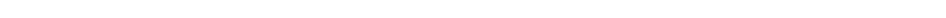 Формулы сокращённого умноженияПреобразования выражений с помощью формул сокращённого умножения7.1.2.14 - использовать формулы сокращённого умножения для рационального счёта;7.2.1.14 – раскладывать алгебраические выражения на множители с помощью формул сокращённого умножения;7.2.1.15 - выполнять тождественные преобразования алгебраических выражений с помощью формул сокращённого умножения;Формулы сокращённого умноженияРешение текстовых задач7.4.3.1 - составлять математическую модель по условию задачи;7.4.2.2 - решать текстовые задачи, с помощью составления уравнений; 4  четверть4  четверть4  четвертьАлгебраическая дробьАлгебраическая дробь и её основное свойство7.2.1.16 - распознавать алгебраические дроби;7.2.1.17 - находить область допустимых значений переменных в алгебраической дроби;7.2.1.18 - применять основное свойство алгебраической дроби
;Алгебраическая дробьДействия над алгебраическими дробями7.2.1.19 - выполнять сложение и вычитание алгебраических дробей;7.2.1.20 - выполнять умножение и деление, возведение в степень алгебраических дробей;Алгебраическая дробьТождественные преобразования алгебраических выражений7.2.1.21 - выполнять преобразования алгебраических выражений;Повторение курса алгебры7 классаПовторение курса алгебры7 классаПовторение курса алгебры7 классаРаздел долгосрочного планаСодержание раздела долгосрочного планаЦели обучения1 четверть1 четверть1 четвертьПовторение курса алгебры7 классаПовторение курса алгебры7 классаПовторение курса алгебры7 классаКвадратные корни и иррациональные выраженияДействительные числа8.1.1.1 - усвоить понятия иррационального и действительного чисел;Квадратные корни и иррациональные выраженияКвадратный корень8.1.1.2 - знать определения и различать понятия квадратного корня и арифметического квадратного корня;8.1.2.1 - применять свойства арифметического квадратного корня;8.1.2.2 - оценивать значение квадратного корня;  Квадратные корни и иррациональные выраженияПреобразованиявыражений, содержащих квадратные корни8.1.2.3 - выносить множитель из-под знака корня и вносить множитель под знак корня;8.1.2.4 - освобождать от иррациональности знаменатель дроби;8.1.2.5 - выполнять преобразования выражений, содержащих квадратные корни;8.1.2.6 - сравнивать действительные числа;Квадратные корни и иррациональные выраженияФункция , ее график и свойства8.4.1.1 - знать свойства функции  и строить её график;8.4.1.4 - находить значения функции по заданным значениям аргумента и находить значение аргумента по заданным значениям функции;2 четверть2 четверть2 четвертьКвадратные уравнения Квадратное уравнение8.2.2.1 - знать определение квадратного уравнения;8.2.2.2 - различать виды квадратных уравнений;Квадратные уравнения Решение квадратных уравнений8.2.2.3 - решать квадратные уравнения;8.2.2.4 - применять теорему Виета;Квадратные уравнения Квадратный трёхчлен8.2.1.1 - усвоить понятие корня квадратного трехчлена;8.2.1.2 - выделять полный квадрат двучлена из трехчлена;8.2.1.3 - раскладывать квадратный трехчлен на множители;Квадратные уравнения Решение уравнений8.2.2.5- решать квадратные уравнения, содержащие переменную под знаком модуля;8.2.2.6 - решать дробно-рациональные уравнения;8.2.2.7 - решать уравнения, приводимые к квадратным уравнениям;3 четверть3 четверть3 четвертьКвадратные уравненияРешение текстовых задач8.4.2.1 - решать текстовые задачи с помощью квадратных уравнений;8.4.2.2 - решать текстовые задачи с помощью дробно-рациональных уравнений;Квадратичная функцияКвадратичная функция и её график8.4.1.2 - знать свойства и строить графики квадратичных функций вида y=a(x-m)2, y=ax2+n, y=a(x-m)2+n, a≠0;8.4.1.3 - знать свойства и строить график квадратичной функции вида;8.4.1.4 - находить значения функции по заданным значениям аргумента и находить значение аргумента по заданным значениям функции;Квадратичная функцияРешение текстовых задач8.4.3.1 - составлять математическую модель по условию задачи;Элементы статистики Полигон частот, гистограмма частот8.3.3.1 - представлять результаты выборки в виде интервальной таблицы частот;8.3.3.2 - представлять данные интервальной таблицы частот в виде гистограммы частот;Элементы статистики Среднее значение. Дисперсия. Стандартное отклонение8.3.3.3 - знать определение накопленной частоты;8.3.3.4 - анализировать информацию по статистической таблице, полигону частот, гистограмме;8.3.3.5 - знать определения и формулы для вычисления дисперсии и стандартного отклонения;4 четверть4 четверть4 четвертьНеравенстваКвадратное неравенство8.2.2.8 - решать квадратные неравенства;НеравенстваРациональное неравенство8.2.2.9 - решать рациональные неравенства;НеравенстваРешение систем неравенств8.2.2.10 - решать системы из двух неравенств, одно из которых линейное, а второе – квадратное;Повторение курса алгебры 8 классаПовторение курса алгебры 8 классаПовторение курса алгебры 8 классаРаздел долгосрочного планаСодержание раздела долгосрочного планаЦели обучения1 четверть1 четверть1 четвертьПовторение курса математики 5-6 классовПовторение курса математики 5-6 классовПовторение курса математики 5-6 классовСтепень с целым показателем Степень с натуральным показателем и ее свойства7.1.2.1 - знать определение степени с натуральным показателем и её свойства;7.1.2.2 - определять, какой цифрой оканчивается значение степени числа;7.1.2.15 - применять свойства степени с натуральным показателем;7.4.2.3 - оценивать, как изменяются площадь квадрата и объём куба при изменении их линейных размеров;Степень с целым показателем Степень с целым показателем и ее свойства7.1.2.3 - знать определение степени с нулевым и целым отрицательным показателем и её свойства;7.1.2.4 - находить числовое значение степени с целым показателем и представлять заданные числа в виде степени;7.1.2.6 - находить допустимые значения переменных в основании степени с нулевым показателем;7.2.1.1 - применять свойства степени с целым показателем при нахождении значений числовых выражений;Степень с целым показателем Преобразование выражений, содержащих степени7.1.2.5 - применять свойства степеней для упрощения алгебраических выражений;7.2.3.1 - определять закономерности и находить недостающие члены последовательности, содержащей степени;Степень с целым показателем Стандартный вид числа7.1.1.1 - записывать числа в стандартном виде;7.1.2.7 - выполнять арифметические действия над числами, записанными в стандартном виде;7.1.2.8 - находить значащую часть и порядок числа, записанного в стандартном виде; 7.1.2.9 - сравнивать числа, записанные в стандартном виде; 7.1.2.10 - переводить величины из одних единиц измерения в другие и записывать результаты в стандартном виде;7.1.2.11 - находить приближённые значения величин и записывать их в стандартном виде;7.1.2.12 - вычислять абсолютную и относительную погрешности приближённых значений величин;7.1.2.13 - выполнять приближенные вычисления с использованием калькулятора;Степень с целым показателем Решение текстовых задач7.4.2.1 - решать задачи, в которых величины выражены очень большими или очень малыми числами;Многочлены Одночлены и действия над ними. Степень и стандартный вид одночлена7.2.1.2 - знать определение одночлена, находить его коэффициент и степень;7.2.1.3 - записывать одночлен в стандартном виде;7.2.1.4 - выполнять умножение одночленов и представлять одночлен в виде произведения множителей;Многочлены Многочлены. Степень и стандартный вид многочлена7.2.1.5 - знать определение многочлена и находить его степень;7.2.1.6 - приводить многочлен к стандартному виду;Многочлены Действия над многочленами7.2.1.7 - выполнять сложение и вычитание многочленов;7.2.1.8 - выполнять умножение многочлена на одночлен;7.2.1.9 - выполнять умножение многочлена на многочлен;7.2.1.22 - выполнять деление многочлена на многочлен; выполнять деление многочленов с остаткомМногочлены Разложение многочлена на множители7.2.1.12 - раскладывать алгебраические выражения на множители способом вынесения общего множителя за скобки и способом группировки;Многочлены Тождественные преобразования выражений7.2.1.13 - выполнять тождественные преобразования алгебраических выражений с помощью действий над многочленами, разложения многочлена на множители;2 четверть2 четверть2 четвертьФункция. График функцииФункция и график функции7.4.1.1 - усвоить понятия функции и графика функции; 7.4.1.2 - знать способы задания функции;7.4.1.3 - находить область определения и множество значений функции;Функция. График функцииЛинейная функция и её график7.4.1.4 - знать определение функции , строить её график и устанавливать его расположение в зависимости от k;7.4.1.5 - знать определение линейной функции , строить её график и устанавливать его расположение в зависимости от значений k и b;7.4.1.6 - находить точки пересечения графика линейной функции с осями координат (без построения графика);7.4.1.7 - определять знаки k и b линейной функции  заданной графиком;Функция. График функцииВзаимное расположение графиков линейных функций7.4.1.8 - обосновывать взаимное расположение графиков линейных функций в зависимости от значений их коэффициентов;7.4.1.9 - задавать формулой линейную функцию, график которой параллелен графику данной функции или пересекает его;Функция. График функцииРешение системы линейных уравнений с двумя переменными графическим способом7.4.2.4 - решать системы линейных уравнений графическим способом;Функция. График функцииФункции вида у=ах2, у=ах3 и (k≠0) , их графики и свойства7.4.1.10 - строить график функции у=ах2 (а≠0) и знать её свойства;7.4.1.11 - строить график функции у=ах3 (а≠0) и знать её свойства;7.4.1.12 - строить график функции и знать её свойства;7.4.1.13 - строить графики кусочно-заданных функций;7.4.1.14 - строить график функций, переменная которой находится под знаком модуля;7.4.1.15 – знать и строить график функции и ; 7.4.3.3 – применять вычислительную технику и программное обеспечение для решения математических задачЭлементы статистикиВариационные ряды7.3.3.1 - усвоить понятия генеральной совокупности, случайной выборки, вариационного ряда, варианты;Элементы статистикиАбсолютная частота и относительная частота. Таблица частот7.3.3.2 - вычислять абсолютную и относительную частоты варианты;7.3.3.3 - собирать статистические данные и представлять их в табличном виде;7. 3.3.4 - представлять выборку в виде частотной таблицы;7.3.3.5 - проверять данные таблицы на непротиворечивость;Элементы статистикиПолигон частот7.3.3.6 - представлять результаты выборки в виде полигона частот;7.3.3.7 - анализировать статистическую информацию, представленную в виде таблицы или полигона частот;3 четверть3 четверть3 четвертьФормулы сокращённого умноженияФормулы сокращённого умножения7.2.1.10 - знать и применять формулы сокращённого умножения 7.2.1.11 - знать и применять формулы сокращённого умножения 7.2.1.10 - знать и применять формулы квадрата алгебраической суммы нескольких слагаемыхФормулы сокращённого умноженияПреобразования выражений с помощью формул сокращённого умножения7.1.2.14 - использовать формулы сокращённого умножения для рационального счёта;7.2.1.14 - раскладывать алгебраические выражения на множители с помощью формул сокращённого умножения;7.2.1.15 - выполнять тождественные преобразования алгебраических выражений с помощью формул сокращённого умножения;Формулы сокращённого умноженияРешение текстовых задач7.4.3.1 - составлять математическую модель по условию тестовой задачи;7.4.2.2 - решать текстовые задачи, с помощью составления уравнений и неравенств;3 4 четверть3 4 четверть3 4 четвертьАлгебраическая дробьАлгебраическая дробь и её основное свойство7.2.1.16 - распознавать алгебраические дроби;7.2.1.17 - находить область допустимых значений переменных в алгебраической дроби;7.2.1.18 - применять основное свойство алгебраической дроби
;Алгебраическая дробьДействия над алгебраическими дробями7.2.1.19 - выполнять сложение и вычитание алгебраических дробей;7.2.1.20 - выполнять умножение и деление, возведение в степень алгебраических дробей;Алгебраическая дробьТождественные преобразования алгебраических выражений7.2.1.21 - выполнять преобразования алгебраических выражений;Повторение курса алгебры7 классаПовторение курса алгебры7 классаПовторение курса алгебры7 классаРаздел долгосрочного планаСодержание раздела долгосрочного планаЦели обучения1 четверть1 четверть1 четвертьПовторение курса алгебры7 классаПовторение курса алгебры7 классаПовторение курса алгебры7 классаКвадратные корни и иррациональные выраженияДействительные числа8.1.1.1 - усвоить понятия иррационального и действительного чисел;Квадратные корни и иррациональные выраженияКвадратный корень8.1.1.2 - знать определения и различать понятия квадратного корня и арифметического квадратного корня;8.1.2.1 - применять свойства арифметического квадратного корня;8.1.2.2 - оценивать значение квадратного корня;Квадратные корни и иррациональные выраженияПреобразования выражений, содержащих квадратные корни8.1.2.3 - выносить множитель из-под знака корня и вносить множитель под знак корня;8.1.2.4 - освобождать от иррациональности знаменатель дроби;8.1.2.5 - выполнять преобразования выражений, содержащих квадратные корни;8.1.2.6 - сравнивать действительные числа;Квадратные корни и иррациональные выраженияФункция , ее график и свойства8.4.1.1 - знать свойства функции  и строить её график;8.4.1.4 - находить значения функции по заданным значениям аргумента и находить значение аргумента по заданным значениям функции;8.4.3.3 – применять вычислительную технику и программное обеспечение для решения математических задач2 четверть2 четверть2 четвертьКвадратные уравнения Квадратное уравнение8.2.2.1 - знать определение квадратного уравнения;8.2.2.2 - различать виды квадратных уравнений;Квадратные уравнения Решение квадратных уравнений8.2.2.4 - решать квадратные уравнения;8.2.2.5 – знать и применять теорему Виета;Квадратные уравнения Квадратный трёхчлен8.2.1.1 - усвоить понятие корня квадратного трехчлена;8.2.1.2 - выделять полный квадрат двучлена из трехчлена;8.2.1.3 - раскладывать квадратный трехчлен на множители;Квадратные уравнения Решение уравнений8.2.2.5 – решать уравнения вида 8.2.2.6 - решать дробно-рациональные уравнения;8.2.2.7 - решать уравнения, приводимые к квадратным уравнениям;8.2.2.12 - решать квадратные уравнения с параметрами;3 четверть3 четверть3 четвертьКвадратные уравненияРешение текстовых задач8.4.2.1 - решать текстовые задачи с помощью квадратных уравнений;8.4.2.2 - решать текстовые задачи с помощью дробно-рациональных уравнений;8.4.3.2 – составляет и применяет математическую модель для решения различных прикладных задачКвадратичная функцияКвадратичная функция и её график8.4.1.2 - знать свойства и строит графики квадратичных функций вида y=a(x-m)2, y=ax2+n, y=a(x-m)2+n, a≠0;8.4.1.3 - знать свойства и строит график квадратичной функции вида;8.4.1.4 - находить значения функции по заданным значениям аргумента и находить значение аргумента по заданным значениям функции;8.4.1.5 - строит график функции вида;Квадратичная функцияРешение текстовых задач8.4.2.3 - использовать квадратичную функцию для решения прикладных задач;8.4.3.1 - составлять математическую модель по условию задачи;Элементы статистики Полигон частот, гистограмма частот8.3.3.1 - представлять результаты выборки в виде интервальной таблицы частот;8.3.3.2 - представлять данные интервальной таблицы частот в виде гистограммы частот;Элементы статистики Среднее значение. Дисперсия. Стандартное отклонение8.3.3.3 - знать определение накопленной частоты;8.3.3.4 - анализировать информацию по статистической таблице, полигону частот, гистограмме;8.3.3.5 - знать определения и формулы для вычисления дисперсии и стандартного отклонения;4 четверть4 четверть4 четвертьНеравенстваКвадратное неравенство8.2.2.8 - решать квадратные неравенства;8.2.2.13 - решать квадратные неравенства, содержащие переменную под знаком модуля;8.2.2.14 - решать квадратные неравенства с параметрами;НеравенстваРациональное неравенство8.2.2.9 - решать рациональные неравенства;НеравенстваРешение систем неравенств8.2.2.10 - решать системы из двух неравенств, одно из которых линейное, а второе – квадратное;8.2.2.11 - решать системы и совокупности двух квадратных неравенств;Повторение курса алгебры 8 классаПовторение курса алгебры 8 классаПовторение курса алгебры 8 класса